 FORM 3 CHEMISTRY PAPER 2 MARKING SCHEMETERM III-2021a)Empirical formula CH2  √1/2(12+2)n =4214n=42n=3√1/2Molecular formula C3H6 √1/2b).		            H	         H			                           C = C – C – H            √1                                    H                  Hc)	Alkenes   √1                     d)          2-bromopropane √1	                                  H   H    H                             H  -  C – C – C – H   √1                                   H    Br   H         e) Source of fuel; √1               Manufacture of plastics; √1             Ripening of fruits                     any two for 2mksf) i)           X       Pent-2-ene   √1                  W      2,3-dibromo pentane √1ii)             The brown bromine vapor is decolorized. √1iii)            C5H10+Br2                     C5H10Br2   √1a) (i) Nitrogen√1 ; hydrogen √1    (ii) Platinum-rhodium √1    (iii) NH3(g)+HNO3(aq)	NH4NO3(aq) √1(iv) Neutralization √1(v)  The nitric(V) acid must be hot √1(vi) Copper(II)nitrate √1(vii) Cu √1(viii)      CuO(s)+H2(g)	            Cu(s)+H2O(l) √1                    Mol of Hydrogen gas=12/24                                                       =0.5√1/2                      Ratio of H2:Cu=1:1 √1/2                                             Mol of Cu=0.5 √1/2                                   Mass of Cu=0.5*63.5                                                      =31.75g √1/2b)    (i)   Nitrogen(IV)Oxide√1       (ii)   Oxidizing agent √13. a)              24.4√1     24.8√1     24.7√1    b)               (24.8+24.7) √1/2                                2                    =  24.75cm3√1/2
c) Molarity=mass/RFM          0.05 =5.0/RFM √1/2           RFM=5.0/0.05 √1/2                      =100 √1/2            2+X+2(18)=100                  X=62 √1/2d) Mole=(M*Vol)/1000             0.05*25/1000√1/2 =0.00125 √1/2e) Mole of MnO4-  =(2*0.00125)/5 √1/2                               =0.0005 √1/2f)      Molarity=mol/vol                        0.0005/24.75*1000 √1/2	   =0.02M √1/24.  a) i) Insert a burning splint/flame√1/2 into a gas jar of gas. It will burn with a pop sound√1/2.       ii)  Grey iron wire changes to green √1     iii) Fe(s)+HCl(g)FeCl2(s)+H2(g) √1   iv) a) chlorine gas is poisonous√1, the experiment should be done in the fume chamber/in the open√1  b)            Iron(III)Chloride √1/2   c)           2FeCl2(s)+Cl2(g)2FeCl3(s) √1/2                  moles of Q=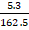                         	= 0.03262√1/2             Moles of Chlorine gas reacted= 0.03262x2                 volume of chlorine=24000x0.01631                                                =0.01631√1/2                                                      =391.38cm3√1/2d) Chlorine reacts with water to form HOCl which donates atomic oxygen to the dye√1 oxidizing it, while Sulphur(IV)Oxide forms H2SO3  which absorbs atomic oxygen from the dye√1 hence reducing it.5. a)   Hydocarbon√1 b) (i) Fractional distillation√1     (ii) Fuels√1; Source of hydrogen during cracking      (any one acceptable for 1mk)c) (i) calcium carbide√1      (ii)  Phosphoric(V) acid√1      (iii)              H-C≡C-H√1      (iv)               Hydration√1       (v)  a)    Plastic pipes√1      ( accpt any other relevant use) b)  Hardening oils to form margarine√1        (vi))                 C2H4(g)    + 3 O2(g)	      2 CO2(g) + 2 H2O(g) √1   (don’t penalize state symbols)                                1V	     3V                 2V          2V √1/2                                  30cm3	90cm3          60cm3√1/26.  i) Transition elements√1/2     ii) Atomic radius of U is smaller√1. U has more protons√1/ has stronger nuclear attraction for   outermost electrons/  has a higher nuclear charge.    iii) Group V period 2, (award mks if only shown on the grid√1)    iv) M, has a smaller atomic radius√1, hence outermost electron is strongly√1/2 attracted to the nucleus. A lot of energy is required to remove this electron√1/2.   v) It is chemically inert. √1vi) T3(PO4)2√1vii) covalent bond√1, molecular structure√1. viii)        S√1                             X√7. a) Magnesium oxide√1b) 2Mg(s)+O2(g)⟶2MgO(s) √1c)  Sodium sulphate√1d) MgO(s)+H2SO4(aq)⟶MgSO4(aq)+H2O(l) √1	e) Mg2+(aq) +CO32-(aq)⟶MgCO3(s) √1f) MgCO3(s)⟶MgO(s)+ CO2(g) √1g) 	i)Sulphur (iv)oxide√1ii) Na2SO3(s)+2HCl(aq)⟶2NaCl(aq)+SO2(g)+H2O(l) √1iii) The red litmus paper changes to white ( is bleached) √1            iv) White precipitate√1.Due to the formation of insoluble lead(ii) sulphite.√1/2ENDCH%compositionMoles √1/2Mole ratio √1/2     85.785.7/127.142114.3√1/2 14.3/114.32